附表：货   物   需   求   一   览   表招标编号：序号参考图片规格(W*D*H)数量单位1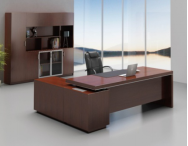 2000W*1800D*750H4组2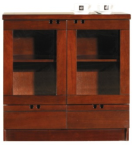 800W*400D*900H30组3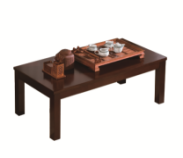 1200W*600D*420H30张4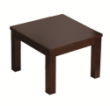 600W*600D*420H1张5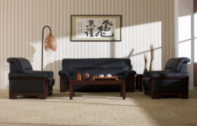 2050W*860D*880H30张6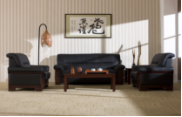 1070W*860D*880H2张7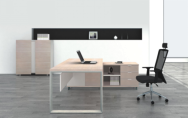 1600W*800D*750H131组8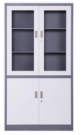 900W*400D*1850H384组9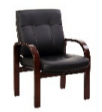 620W*690D*975H135把10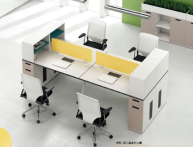 1800W*700D*1100H
侧柜：400W*700D*1100H80组11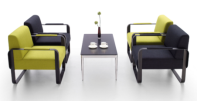 单人位12组12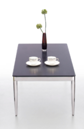 1200*600*4203张13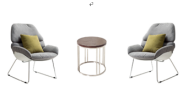 620*770*330/65010把14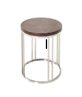 70*524个15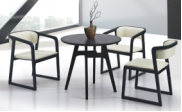 ∅800*720H6张16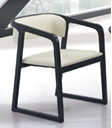 常规20把17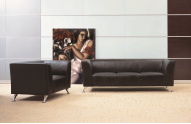 2180W*790D*710H1张181100W*790D*710H2张19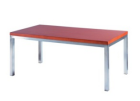 1200W*600D*420H1张20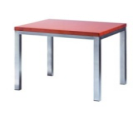 600*600*4502张21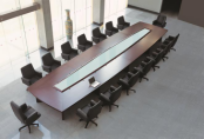 8000W*2400D*760H1张22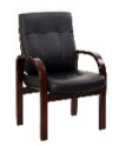 620W*690D*975H36把23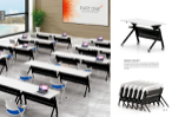 1200W*450D*750H9张241800W*450D*750H18张25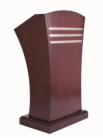 700*554*12001个26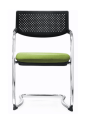 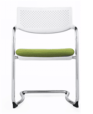 常规158把27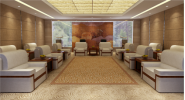 850W*800D*700H8个28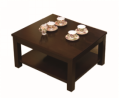 600*600*4505个